ПРОЕКТ                                                                                                                                                                                                               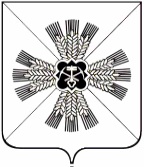 РОССИЙСКАЯ ФЕДЕРАЦИЯКЕМЕРОВСКАЯ ОБЛАСТЬПРОМЫШЛЕННОВСКИЙ МУНИЦИПАЛЬНЫЙ РАЙОНСОВЕТ НАРОДНЫХ ДЕПУТАТОВПРОМЫШЛЕННОВСКОГО МУНИЦИПАЛЬНОГО РАЙОНА6-ой созыв, 1-е заседаниеРЕШЕНИЕот __________ № ____пгт. ПромышленнаяОб избрании председателя Совета народных депутатовПромышленновского муниципального районаПо итогам тайного голосования, руководствуясь статьей 31 Устава Промышленновского муниципального района, статьей 6 Регламента Промышленновского районного Совета народных депутатов, утвержденного решением Промышленновского районного Совета народных депутатов от 24.09.2009 № 51, Совет народных депутатов Промышленновского муниципального района РЕШИЛ:1. Избрать председателем Совета народных депутатов Промышленновского муниципального района 6-го созыва Мотрий Татьяну Петровну, депутата  Совета народных депутатов Промышленновского муниципального района с 20.09.2018.2. Признать утратившим силу решение Совета народных депутатов Промышленновского муниципального района от 29.10.2015 № 181                       «Об избрании председателя Совета народных депутатов Промышленновского муниципального района».3. Решение подлежит опубликованию в районной газете «Эхо»  и  обнародованию на официальном сайте администрации Промышленновского муниципального района.4. Настоящее решение вступает в силу со дня подписания.Председательствующийна сессии депутат Совета народных депутатов Промышленновскогомуниципального района            Г.В. Устимова